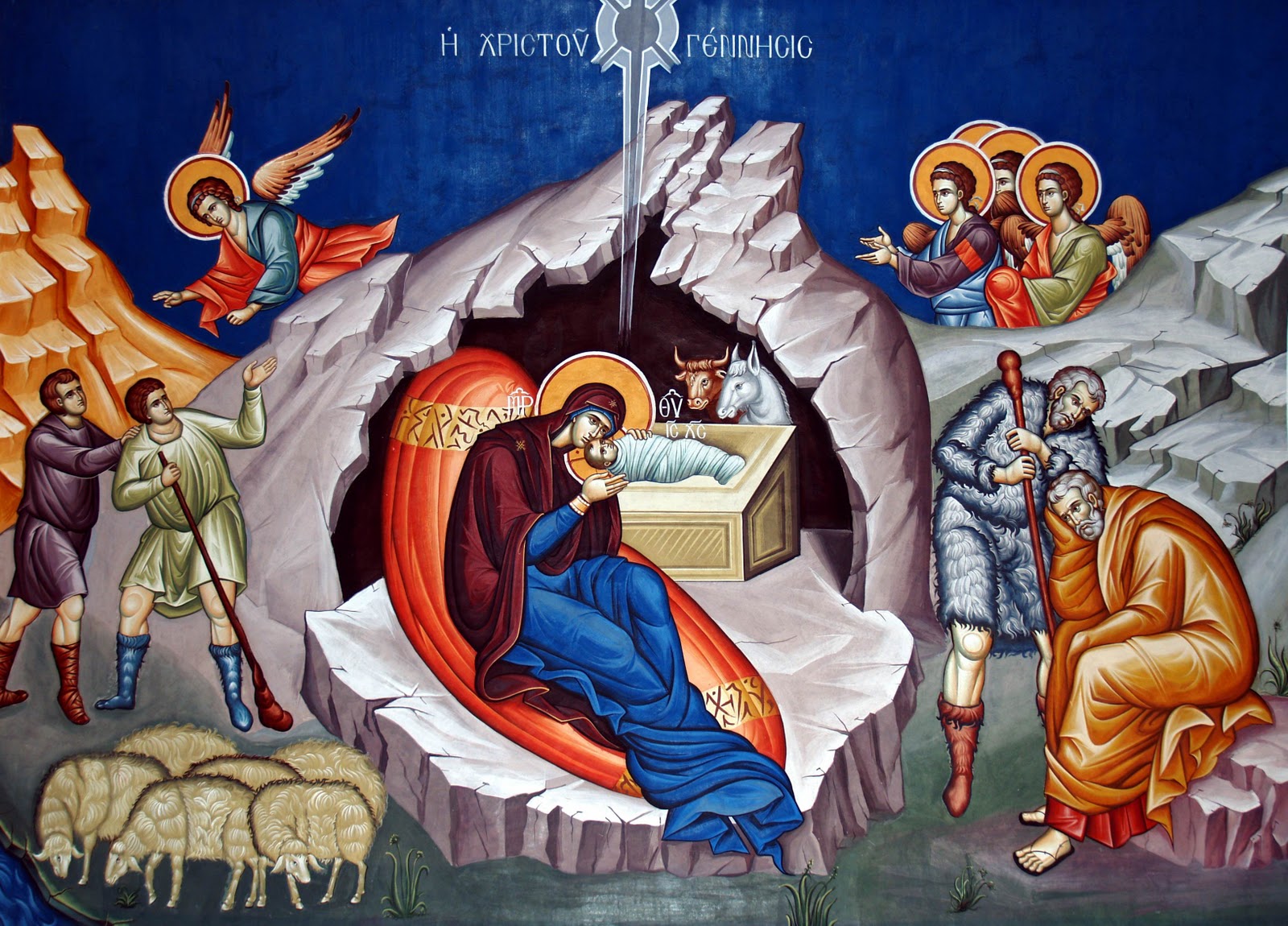 Ο Σύλλογος Διδασκόντων  και οι μαθητές του 5ου Δημοτικού Σχολείου Καβάλας εύχονται  σε όλο τον κόσμο ο ενανθρωπήσας Κύριος  να τους  χαρίζει  υγεία, φωτισμό, χαρά και ευλογία. Χρόνια Πολλά                                                                               Από τη διεύθυνση του σχολείου